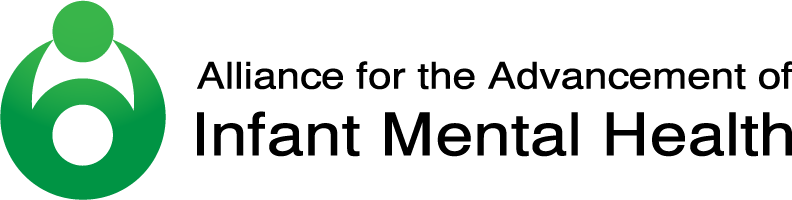 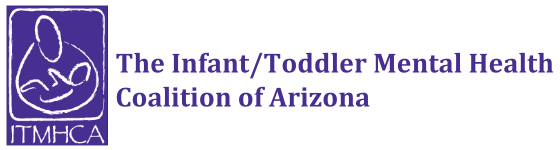 ITMHCA Endorsement®Application for Inactive Endorsement® StatusName:      Phone:     Email:     Please mark the box in front of your Endorsement® Category: Infant Family Associate    Infant Family Specialist   Infant Mental Health SpecialistInfant Mental Health Mentor-Clinical   Infant Mental Health Mentor-PolicyInfant Mental Health Mentor-Research/FacultyDate of Request:     Reason for Request:     By what date do you plan to reactivate?       Read and sign this document and return the entire application to azendorsement@gmail.com or by mail to ITMHCA Endorsement Coordinator, PO Box 2234, Phoenix AZ 85002-2234Inactive Endorsement® Status AgreementI understand that my name will be moved from the Endorsement® Registry to the Inactive Endorsement® RegistryI understand that I can remain inactive for up to two yearsIf after two years, I am unable to reactivate, I understand that I must reapply for inactive statusI understand that I must maintain my membership with ITMHCA to remain on the Inactive Endorsement® RegistryI understand that I must submit my Annual Endorsement® Renewal via EASy that documents my 5 hours of specialized in-service trainingI understand that I must complete and submit the Application for Reactivation and pay the $25.00 reactivation fee when ready to reactivate my Endorsement® I understand that while on Inactive Status I will not use the IMH-E® credential after my name and I will not promote myself as actively endorsed or as a provider of reflective supervision/consultationI understand if I do not adhere to the Policy for Inactive Endorsement® Status I risk being removed from the Endorsement® Registry entirelyI understand if I am removed from the Endorsement® Registry I will need to follow the Policy for Reinstatement in order to be placed back on the Endorsement® Registry     ________________________________________________________________________            Printed/Typed Name							              __________________________________________________________	 ________________Signature									 Date